Proiect ROSE – Facultatea de MecanicăÎn următoarele 2 săptămâni, începând cu data de 28.03.2022 vor începe cursurile pentru “Activități de orientare în carieră și dezvoltare personală”WORKSHOP: Cariera. Construcția carierei și elemente de branding personal!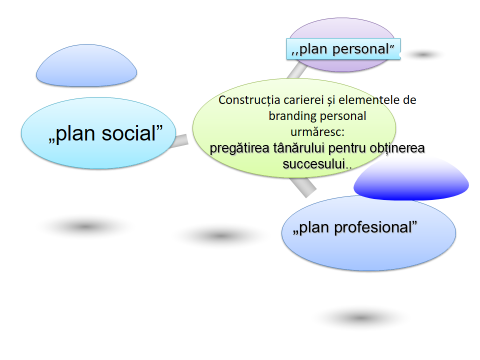 Subteme abordateSelfmanagement – strategii de promovare personală;Instrumente de căutare a unui loc de muncă (CV, scrisoare de intenție, scrisoare de motivație, scrisoare de recomandare, interviul);Etapele construirii brandului personal;Importanța mass-media & construcția brandului personal (Lindekin, Twiter, Facebook, Blogul personal, Forumul de discuție);Costuri ”construire band personal”;Avantaje  ”construire brand personal” și succesul în plan profesional;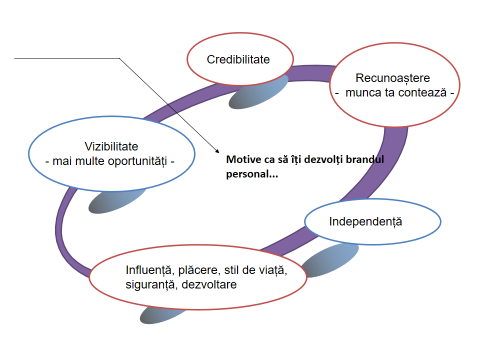 